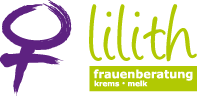 Lilith Frauenberatung MelkBahnhofstraße 3/3 • 3390 MelkAb sofort bietet die Frauenberatungsstelle Lilith in Melk diese Beratungstage für alle Frauen und Mädchen an. Kostenlos und vertraulich.Dienstag von 14.00 bis 16.00 Uhr Mittwoch von 8.00 bis 13.00 UhrDonnerstag 14-tägig von 8.00 bis 13.00 UhrTerminvereinbarung unter 02732 85 555 und per E-Mail an beratung@lilith-krems.atJeden Dienstag haben wir ein „Offenes Büro“ von 10.00 bis 12.00 Uhr: Kommen Sie ohne Anmeldung vorbei, um die Frauenberatungsstelle Lilith in Melk kennenzulernen, sich zu informieren oder persönlich einen Termin zu vereinbaren. www.lilith-krems.at